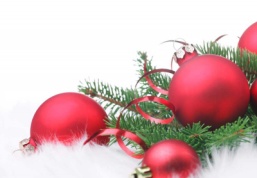 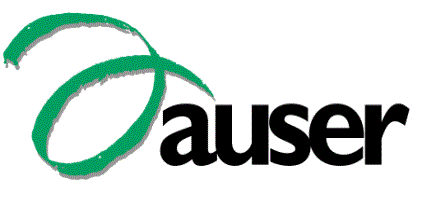 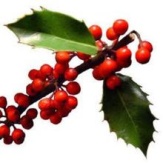 ORGANIZZA LA DOMENICA 3 DICEMBRE 2023Camisano Vicentino, ristorante “Le Delizie”, Via Vicenza, 28 (VI)    Allieterà la giornata l’Orchestra di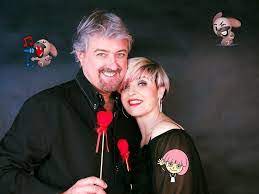 MENÙCocktails di benvenutoAntipasti a buffet: (Isola del Mare- Finger Food -Bocconcini rustici-Fritti-Salumi)Primi piatti: Vialone nano alle Patate Novelle, julienne di Scalogno al profumo di Rosmarino e                      Speck Croccante                                Orecchiette Pugliesi artigianali con Pesto di Rucola, Noci e San Daniele CroccanteSecondi piatti: Entrecote di Fassona alla Riduzione di Cabernet Franc con Miele Millefiori                      Spicchi di patate al Rosmarino, Spinaci al ParmigianoSorbetto all’arancia e ai fiori di sambuco, sorbetto Fior di panna e Frutti rossiDolce servito al tavolo  ( anche buffet di dolci)- Vino e acquaQuota di partecipazione con mezzi propri: € 40,00         Prenotazioni: al più presto entro il 7 novembre 2023 e comunque fino ad esaurimento dei posti disponibili presso il proprio Circolo Auser con un versamento di un acconto di € 10,00 a persona alla prenotazione. Sarà possibile concordare anche il trasporto in pullman. 